Data wpływu: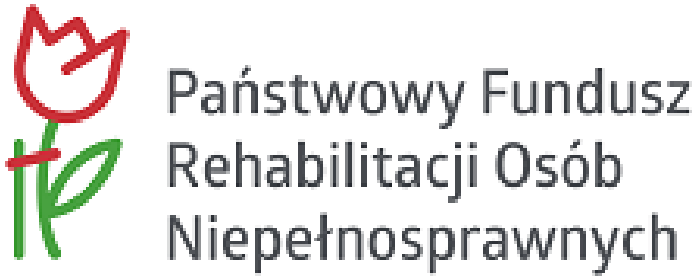 Nr sprawy:WNIOSEK  o dofinansowanie ze środków Państwowego Funduszu Rehabilitacji Osób Niepełnosprawnych zaopatrzenia w sprzęt rehabilitacyjnyCzęść A – DANE WNIOSKODAWCYII. DANE PODOPIECZNEGONie dotyczyOPIEKUN USTANOWIONY/USTANOWIONAPrzedstawicielem ustawowym Opiekunem prawnym:Pełnomocnikiem, na mocy pełnomocnictwa potwierdzonego przez notariusza:RODZAJ NIEPEŁNOSPRAWNOŚCIDysfunkcja narządu ruchu z koniecznością poruszania się na wózku inwalidzkim Inna dysfunkcja narządu ruchu Dysfunkcja narządu wzroku Dysfunkcja narządu słuchu i mowy Deficyt rozwojowy (upośledzenie umysłowe)  Niepełnosprawność z ogólnego stanu zdrowia  Inny / jaki? IV. SYTUACJA ZAWODOWA Zatrudniony/prowadzący działalność gospodarcząOsoba w wieku od 18 do 24 lat, ucząca się w systemie szkolnym lub studiującaBezrobotny poszukujący pracyRencista poszukujący pracyRencista/emeryt nie zainteresowany podjęciem pracy Dzieci i młodzież do lat 18  Inne / jakie?V. SYTUACJA MIESZKANIOWA – ZAMIESZKUJESamotniez rodzinąz osobami niespokrewnionymiVI. OSOBY POZOSTAJĄCE WE WSPÓLNYM GOSPODARSTWIE DOMOWYM Z WNIOSKODAWCĄ ORAZ OŚWIADCZENIE O WYSOKOŚCI ICH DOCHODÓW NETTOPrzeciętny miesięczny dochód rodziny, w rozumieniu przepisów o zasiłkach rodzinnych, pielęgnacyjnych i wychowawczych, pomniejszony o obciążenie podatkiem dochodowym osób fizycznych, składkę z tytułu ubezpieczeń emerytalnego, rentowego i chorobowego, określonych w przepisach o systemie ubezpieczeń społecznych, oraz o kwotę alimentów świadczonych przez osoby pozostające we wspólnym gospodarstwie domowym na rzecz innych osób, podzielony przez liczbę osób we wspólnym gospodarstwie domowym, obliczony za kwartał (trzy miesiące) poprzedzające miesiąc, w którym składany jest wniosek (netto).VII. KORZYSTANIE ZE ŚRODKÓW PFRONNa dofinansowanie do zaopatrzenia w sprzęt rehabilitacyjny ze środków finansowych PFRON: nie korzystałemkorzystałemCzęść B – PRZEDMIOT WNIOSKUII. UZASADNIENIECzęść C – INFORMACJE UZUPEŁNIAJĄCEOŚWIADCZENIEOświadczam, że przeciętny miesięczny dochód, w rozumieniu przepisów o świadczeniach rodzinnych, podzielony przez liczbę osób we wspólnym gospodarstwie domowym, obliczony za kwartał poprzedzający miesiąc złożenia wniosku, wynosił: ………..…... zł.Liczba osób we wspólnym gospodarstwie domowym wynosi: ……....W przypadku ubiegania się o dofinansowanie zobowiązuję się do zapłacenia z własnych środków pełnej kwoty stanowiącej różnicę pomiędzy ceną zakupu urządzenia wraz z montażem lub kosztem wykonania usługi, pomniejszonej o ewentualne dofinansowanie z innych źródeł a przyznaną ze środków Państwowego Funduszu Rehabilitacji Osób Niepełnosprawnych kwotą dofinansowania.Uprzedzony/uprzedzona o odpowiedzialności wynikającej z art. 233 § 1 i § 2 ustawy z dnia 6 czerwca 1997r. Kodeks Karny (Dz. U. Nr 88, poz. 553, z późn. zm.) - za zeznanie nieprawdy lub zatajenie prawdy oświadczam, że dane zawarte we wniosku są zgodne ze stanem faktycznym. O zmianach zaistniałych po złożeniu wniosku zobowiązuję się informować w ciągu 14 dni.Oświadczam, że wyrażam zgodę na umieszczenie i przetwarzanie moich danych, w bazie danych dla potrzeb niezbędnych podczas realizacji wniosku, zgodnie z ustawą z dnia 29 sierpnia 1997r. o ochronie danych osobowych.I. DANE PERSONALNE WNIOSKODAWCYI. DANE PERSONALNE WNIOSKODAWCYNazwa polaWartośćImię:Drugie imię:Nazwisko:Imię ojca:PESEL:Data urodzenia:Płeć: mężczyzna    kobietaDowód osobisty – Seria (o ile dotyczy):Dowód osobisty – Numer (o ile dotyczy):Dowód osobisty – Wydany przez (o ile dotyczy):Dowód osobisty – Data wydania (o ile dotyczy):ADRES ZAMIESZKANIANazwa polaWartośćMiejscowość:Ulica:Nr domu:Nr lokalu:Kod pocztowy:Poczta:Rodzaj miejscowości:miastowieśNr telefonu:Adres e-mail:Nazwa polaWartośćImię:Drugie imię:Nazwisko:Imię ojca:PESEL:Data urodzenia:Płeć: mężczyzna    kobietaDowód osobisty – Seria dowodu:Dowód osobisty – Numer dowodu:Dowód osobisty – Wydany przez:Dowód osobisty – Data wydania:ADRES ZAMIESZKANIAADRES ZAMIESZKANIANazwa polaWartośćWartośćMiejscowość:Ulica:Nr domu:Nr lokalu:Kod pocztowy:Poczta:Nr telefonu:Adres e-mail:Nazwa polaWartośćPostanowieniem Sądu Rejonowego:Z dnia:Sygnatura akt:Nazwa polaWartośćImię i nazwisko:Z dnia:Repetytorium nr:III. STOPIEŃ NIEPEŁNOSPRAWNOŚCIIII. STOPIEŃ NIEPEŁNOSPRAWNOŚCINazwa polaWartośćStopień niepełnosprawności:ZnacznyUmiarkowanyLekkiNie dotyczyGrupa inwalidzka:I grupaII grupaIII grupanie dotyczyNiezdolność:Osoby całkowicie niezdolne do pracy i niezdolne do samodzielnej egzystencjiOsoby długotrwale niezdolne do pracy w gospodarstwie rolnym, którym przysługuje zasiłek pielęgnacyjnyOsoby całkowicie niezdolne do pracyOsoby częściowo niezdolne do pracyOsoby stale lub długotrwale niezdolne do pracy w gospodarstwie rolnymNie dotyczyOsoby w wieku do 16 lat posiadające orzeczenie o niepełnosprawności:TakNie dotyczyLp.Imię i nazwiskoStopień pokrewieństwaStopień niepełnosprawnościDochód miesięczny nettoVIII. CELE WYKORZYSTANIA OTRZYMANYCH ŚRODKÓW PFRONVIII. CELE WYKORZYSTANIA OTRZYMANYCH ŚRODKÓW PFRONVIII. CELE WYKORZYSTANIA OTRZYMANYCH ŚRODKÓW PFRONVIII. CELE WYKORZYSTANIA OTRZYMANYCH ŚRODKÓW PFRONVIII. CELE WYKORZYSTANIA OTRZYMANYCH ŚRODKÓW PFRONCel dofinansowaniaNr umowyData zawarcia umowyKwota dofinansowaniaStan rozliczeniaI. PRZEDMIOT WNIOSKUI. PRZEDMIOT WNIOSKUNazwa polaWartośćPrzedmiot wniosku, przeznaczenie dofinansowania:Przewidywany koszt realizacji zadania (100%):Słownie:Kwota wnioskowanego dofinansowania ze środków PFRON:Słownie:co stanowi % kwoty brutto przewidywanych kosztów realizacji zadania:Deklarowane środki własne:Miejsce realizacji:DANE RACHUNKU BANKOWEGODANE RACHUNKU BANKOWEGOna który zostaną przekazane środki w przypadku pozytywnego rozpatrzenia wniosku na który zostaną przekazane środki w przypadku pozytywnego rozpatrzenia wniosku Nazwa polaWartośćWłaściciel konta ( imię, nazwisko i adres zamieszkania )Numer rachunku bankowego:Nazwa banku:MiejscowośćDataPodpis WnioskodawcyZAŁĄCZNIKI DO WNIOSKULp.Plik1.Kopia aktualnego dokumentu stwierdzającego niepełnosprawność wnioskodawcy oraz osób prowadzących wspólne z nim gospodarstwo domowe 2.Zaświadczenie kierownika powiatowego urzędu pracy o statusie zawodowym w przypadku bezrobotnego lub poszukującego pracy 3.Zaświadczenie lekarza specjalisty potwierdzające konieczność nabycia sprzętu rehabilitacyjnego, o którym mowa we wniosku – załącznik nr 1 4.Oferta cenowa / faktura pro forma wystawiona przez sprzedawcę na wnioskowany sprzęt rehabilitacyjny 